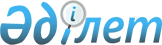 О внесении изменений в некоторые решения акима Копинского сельского округа Байганинского районаРешение акима Копинского сельского округа Байганинского района Актюбинской области от 10 марта 2021 года № 3. Зарегистрировано Департаментом юстиции Актюбинской области 11 марта 2021 года № 8103
      В соответствии со статьей 35 Закона Республики Казахстан от 23 января 2001 года "О местном государственном управлении и самоуправлении в Республике Казахстан", статьей 50 Закона Республики Казахстан от 6 апреля 2016 года "О правовых актах", аким Копинского сельского округа Байганинского района РЕШИЛ:
      1. Внести изменения в некоторые решения акима Копинского сельского округа Байганинского района, согласно приложению к настоящему решению.
      2. Государственному учреждению "Аппарат акима Копинского сельского округа Байганинского района Актюбинской области" в установленном законодательством порядке обеспечить:
      1) государственную регистрацию настоящего решения в Департаменте юстиции Актюбинской области;
      2) размещение настоящего решения на интернет-ресурсе акимата Байганинского района после его официального опубликования.
      3. Настоящее решение вводится в действие со дня его первого официального опубликования. Изменения, вносимые в некоторые решения акима Копинского сельского округа Байганинского района
      1) в решении акима Копинского сельского округа Байганинского района от 25 октября 2011 года № 9 "О присвоении наименований безымянным улицам некоторых населенных пунктов Копинского сельского округа" (зарегистрированное в Реестре государственной регистрации нормативных правовых актов за № 3-4-132, опубликованное 22 ноября 2011 года в газете "Жем-Сағыз"):
      преамбулу изложить в следующей новой редакции:
      "В соответствии с пунктом 2 статьи 35 Закона Республики Казахстан от 23 января 2001 года "О местном государственном управлении и самоуправлении в Республике Казахстан", подпунктом 4) статьи 14 Закона Республики Казахстан от 8 декабря 1993 года "Об административно-территориальном устройстве Республики Казахстан" и с учетом мнения населения соответствующей территории, аким Копинского сельского округа РЕШИЛ:";
      в подпункте 9) пункта 1 и подпункте 1) пункта 4 решения на русском языке слова "Тауелсіздік", "Қоптоғай" заменить словами "Тәуелсіздік", "Көптоғай", текст на казахском языке не изменяется;
      в пункте 5 слова "беру на свою ответственность" заменить словами "оставляю за собой";
      2) в решении акима Копинского сельского округа Байганинского района от 25 ноября 2014 года № 09 "О внесении изменений в решение акима Копинского сельского округа 25 октября 2011 года № 9 "О наименовании улиц Копинского сельского округа" (зарегистрированное в Реестре государственной регистрации нормативных правовых актов за № 4127, опубликованное 27 января 2015 года в информационно-правовой системе нормативных правовых актов Республики Казахстан "Әділет"):
      преамбулу изложить в следующей новой редакции:
      "В соответствии со статьей 35 Закона Республики Казахстан от 23 января 2001 года "О местном государственном управлении и самоуправлении в Республике Казахстан" и Конституционным Законом Республики Казахстан от 3 июля 2013 года "О внесении изменений и дополнений в Конституционный закон Республики Казахстан и в некоторые законодательные акты Республики Казахстан по вопросам исключения противоречий, пробелов, коллизий между нормами права различных законодательних актов и норм, способствующих совершению коррупционных правонарушений", аким Копинского сельского округа РЕШИЛ:";
      3) в решении акима Копинского сельского округа Байганинского района от 25 октября 2011 года № 10 "О присвоении наименований составным частям (зимовкам) Копинского сельского округа" (зарегистрированное в Реестре государственной регистрации нормативных правовых актов за № 3-4-133, опубликованное 22 ноября 2011 года в газете "Жем-Сағыз"):
      преамбулу изложить в следующей новой редакции:
      "В соответствии со статьей 35 Закона Республики Казахстан от 23 января 2001 года "О местном государственном управлении и самоуправлении в Республике Казахстан", подпунктом 4) статьи 14 Закона Республики Казахстана от 8 декабря 1993 года "Об административно-территориальном устройстве Республики Казахстан" и с учетом мнения населения соответствующей территории, аким Копинского сельского округа РЕШИЛ:";
      в подпункте 15) пункта 1 решения на казахском языке слово "Ұшбұлақ" заменить словом "Үшбұлақ", текст на русском языке не изменяется; 
      подпунктах 3), 10), 11) пункта 1 решения на русском языке слова "Байтлеу", "Ақкуб", "Шибулак" заменить словами "Байтілеу", "Ақкүб", "Шибұлақ", текст на казахском языке не изменяется;
      в пункте 2 слова "беру на свою ответственность" заменить словами "оставляю за собой";
      4) в решении акима Копинского сельского округа Байганинского района от 25 ноября 2014 года № 10 "О внесении изменений в решение акима Копинского сельского округа от 25 октября 2011 года № 10 "О наименовании составных частей Копинского сельского округа" (зарегистрированное в Реестре государственной регистрации нормативных правовых актов за № 4128, опубликованное 27 января 2015 года в информационно-правовой системе нормативных правовых актов Республики Казахстан "Әділет"):
      преамбулу изложить в следующей новой редакции:
      "В соответствии со статьей 35 Закона Республики Казахстан от 23 января 2001 года "О местном государственном управлении и самоуправлении в Республике Казахстан" и Конституционным Законом Республики Казахстан от 3 июля 2013 года "О внесении изменений и дополнений в Конституционный закон Республики Казахстан и в некоторые законодательные акты Республики Казахстан по вопросам исключения противоречий, пробелов, коллизий между нормами права различных законодательних актов и норм, способствующих совершению коррупционных правонарушений", аким Копинского сельского округа РЕШИЛ:".
					© 2012. РГП на ПХВ «Институт законодательства и правовой информации Республики Казахстан» Министерства юстиции Республики Казахстан
				
      Аким Копинского сельского округа 

А. Жумабаев
Приложение к решению акима Копинского сельского округа от 10 марта 2021 года № 3